Kochani Moi!Tegoroczne święta Wielkanocne będą inne niż wszystkie, jakie dotychczas przeżyliśmy. Jednak i tak się odbędą. Postarajmy się więc, by były jeszcze milsze niż zawsze, pełne serdeczności                  i miłości najbliższych.Czas na ostatnie przed świętami wyzwania. Do dzieła!Piątek 10.04.2020r.Temat: Koszyczek dobrych życzeń.Przyjrzyj się poniższym ilustracjom, a dowiesz się co wkładamy do koszyka wielkanocnego 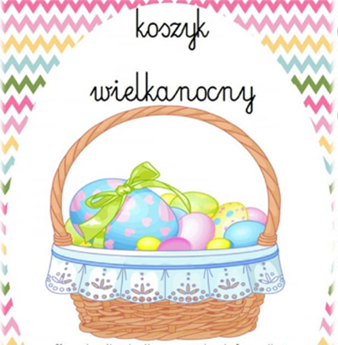 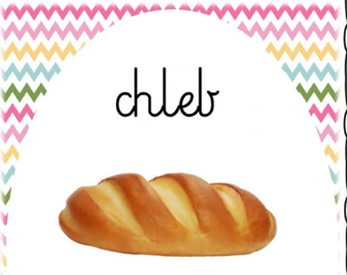 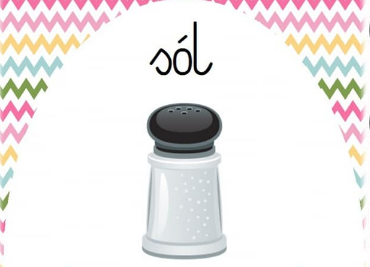 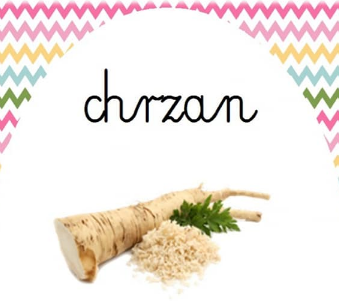 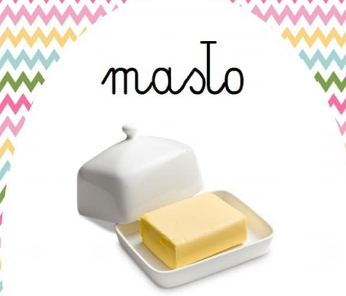 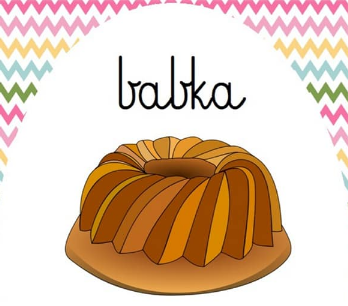 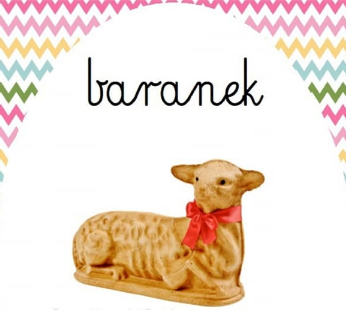 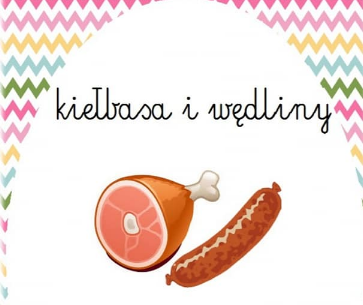 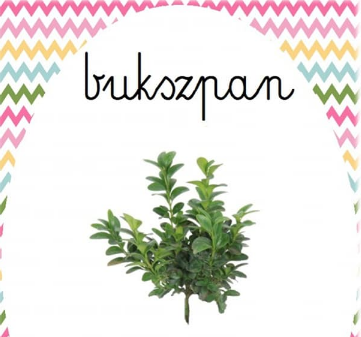 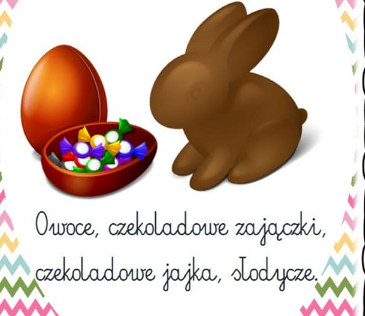 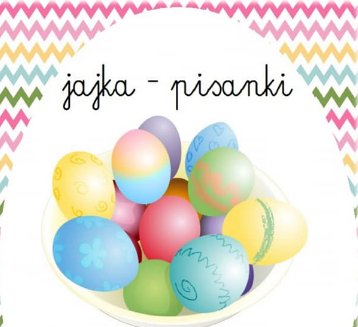 Otwórz książkę na str. 75,76.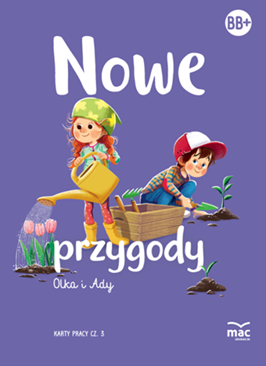 Przyjrzyj się ilustracjom i zastanów się jaka mogła być kolejność zdarzeń w przedstawionej historyjce- możesz oznaczyć obrazki za pomocą kropek, lub cyfr. Dokończ rysować kurczaczki wg wzoru.Na stronie 76 zaznacz kolejność przygotowywania koszyczka wielkanocnego, wpisując w okienka odpowiednią liczbę kropek, lub cyfry.Dokończ ozdabiać jaja wg wzoru.Wykonaj ćwiczenia, zaproś do zabawy rodzeństwo lub rodzica.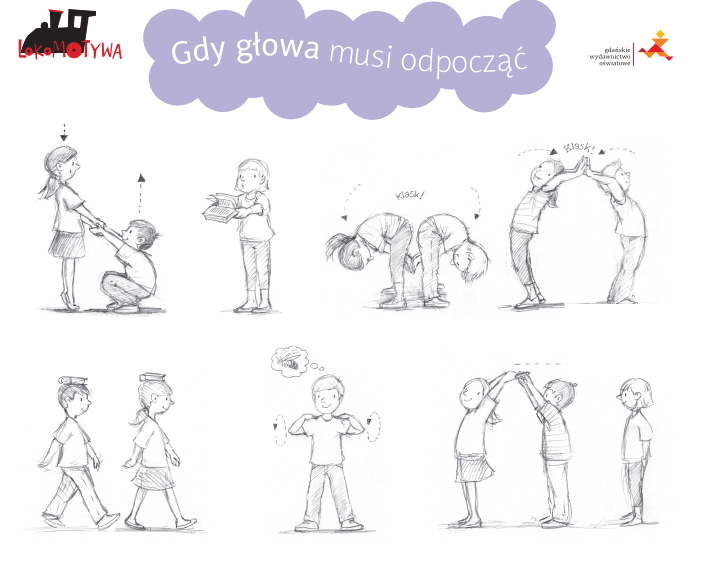 Wykonaj zajączka- karta pracy nr 20.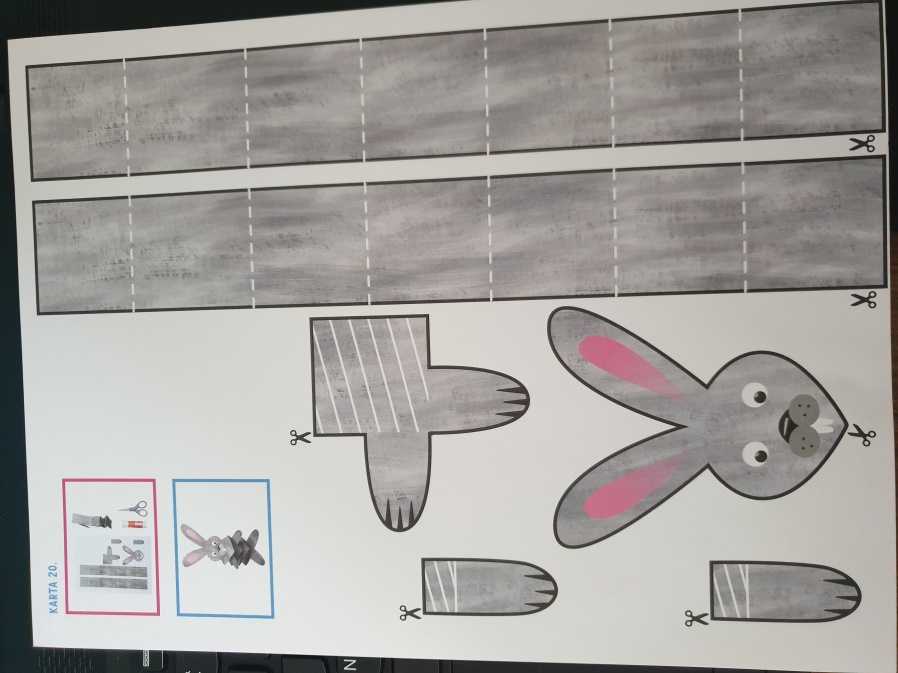 Wytnij z karty elementy obrazka zająca.Szare paski złóż naprzemiennie według instrukcji.Przyklej do nich głowę i łapki.Wykonaj poniższe zadanie (ustnie):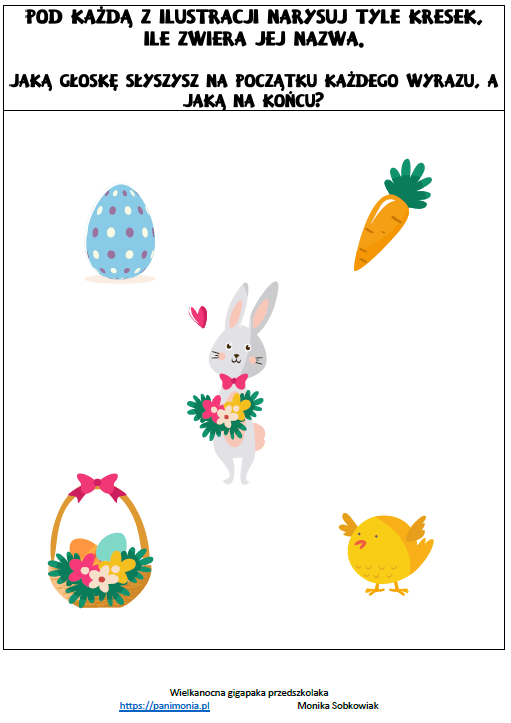 Otwórz książkę na stronie 77.Pokoloruj koszyczek zgodnie z kolorami kropek.Podziel nazwy obrazków na dole strony na sylaby i głoski. Narysuj pod nimi liczbę kresek odpowiadającą liczbie SYLAB.Zadania dodatkowe- dla pracusiów i tych, którzy się nudzą.Wyzwanie 1.Pomóż mamie w świątecznych przygotowaniach.Wykonaj pisankę- poniżej inspiracja, jak naturalnie zabarwić jajko: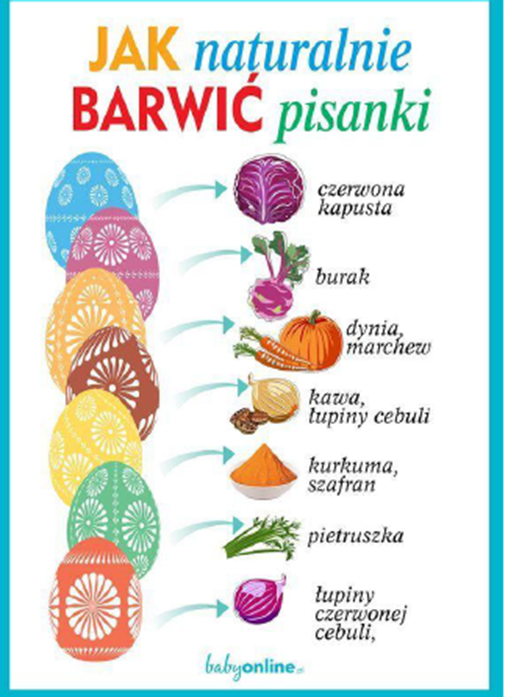 Odpoczywaj i baw się dobrze.Wyzwanie 2.Wykonaj wielkanocny eksperyment:GUMOWE   JAJOCzego potrzeba?jajko (surowe)ocet  kubektalerzykJajo wrzucamy do octu i zakrywamy talerzem.  Zostawiamy całość na jedną dobę. W tym czasie ocet ścina białko, na skorupce widać bąbelki uciekającego powietrza. Po upływie jednego dnia, obieramy jajo ze skorupki i sprawdzamy co tam się wydarzyło. Po obraniu jajko wygląda jak ugotowane na twardo. Jest natomiast bardzo plastyczne. Jeśli dłużej posiedzi w occie, zaczyna się nawet odbijać.  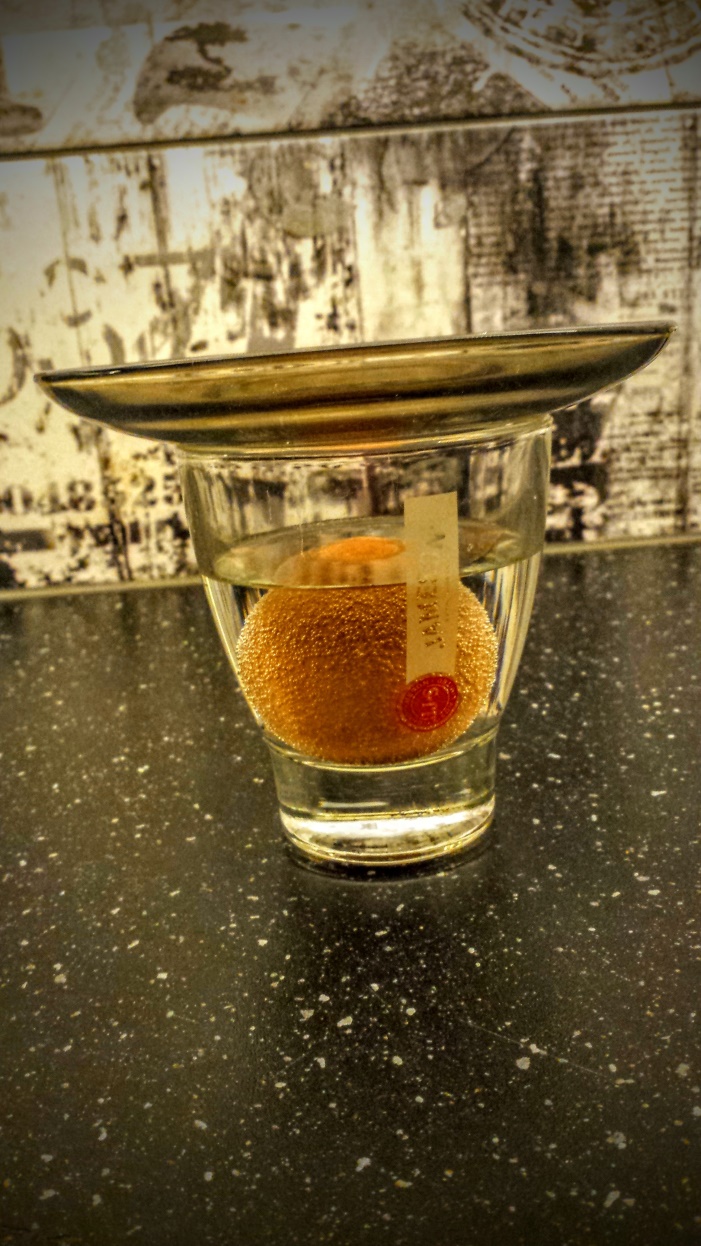 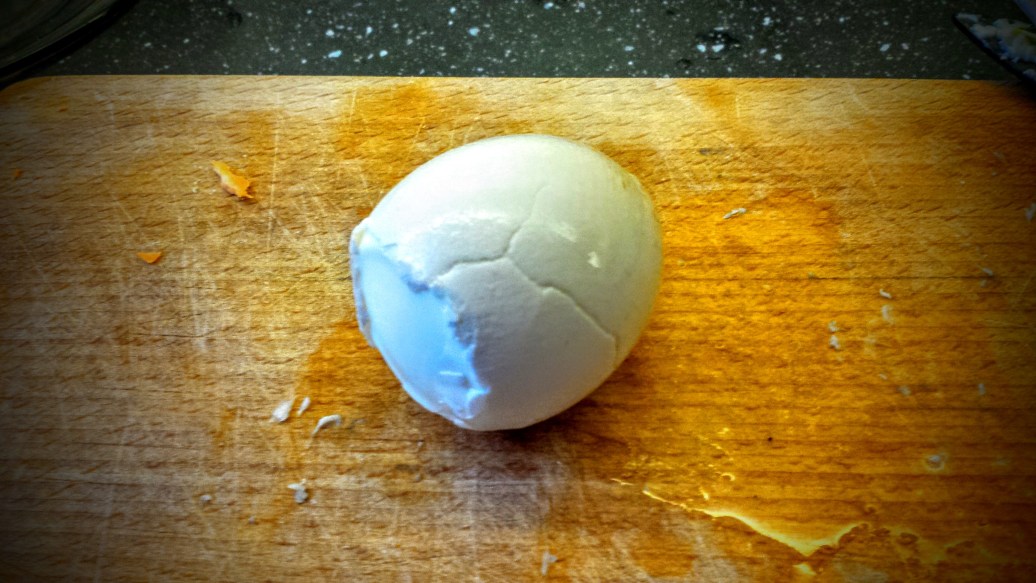 Wyzwanie 3:Wykonaj zadania w książce ze str. 78-80.Wyzwanie 4:Odkoduj obrazki, a dowiesz się, cóż się tam ukryło: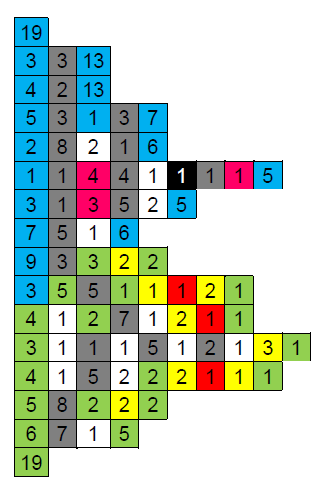 Liczby wskazują ile kratek pokolorować  na dany kolor. Np.: W pierwszym rzędzie kolorujemy 19 kratek na niebiesko. W drugim: pierwsze 3 na niebiesko, kolejne 3 na szaro, resztę, czyli 13 kratek znów na niebiesko.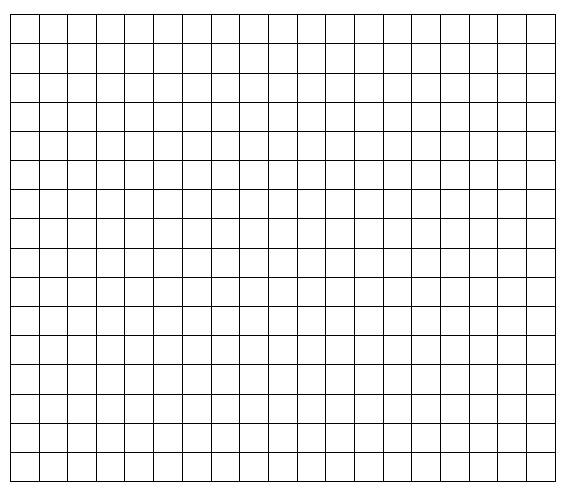 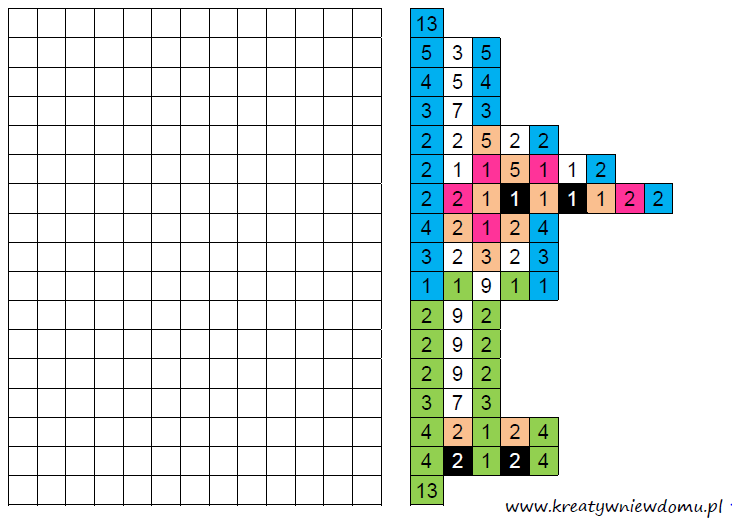 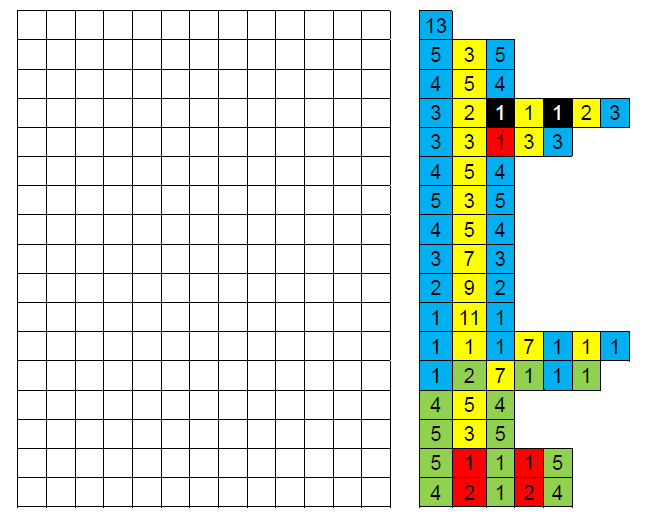 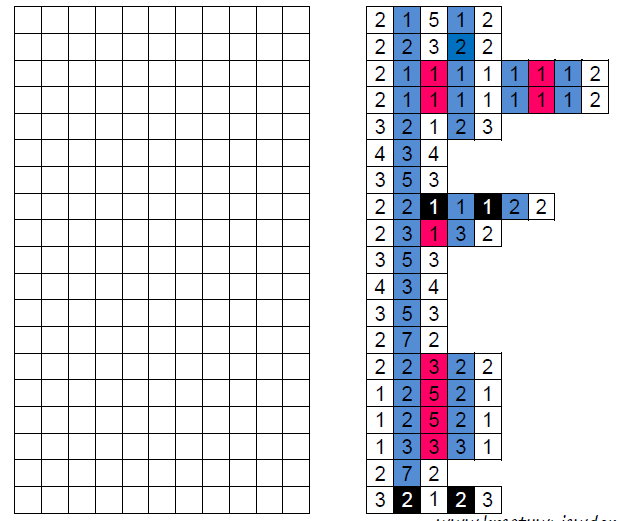  Kochane Dzieci, Drodzy Rodzice, dziękuję Wam za kolejny tydzień współpracy. Mijające tygodnie, to ciężki czas zarówno dla Was dzieci, Waszych rodziców jak i dla mnie. Bardzo brakuje mi codziennych kontaktów z Wami, Waszych opowiadań, wspólnej zabawy. Mam nadzieję, że niedługo spotkamy się w komplecie i owocnie wykorzystamy czas, który pozostał nam do wakacji.Szczególne podziękowanie kieruję w Waszą stronę Szanowni Rodzice. Za Waszą pracę, zaangażowanie, poświęcony czas, sumienne wykonywanie z dziećmi zadań, codzienny kontakt, wysyłanie zdjęć i filmików. Jestem pod ogromnym wrażeniem, że przez cały ten okres wszystko przebiegało bezproblemowo. Jesteście niesamowici !!! W związku ze zbliżającymi się Świętami Wielkanocnymi życzę Państwu, aby te święta  wniosły do Waszych serc wiosenną radość i świeżość, pogodę ducha, spokój, ciepło i nadzieję. Pozdrawiam serdecznie